Verpflichtung von Mitarbeitenden
auf das Datengeheimnis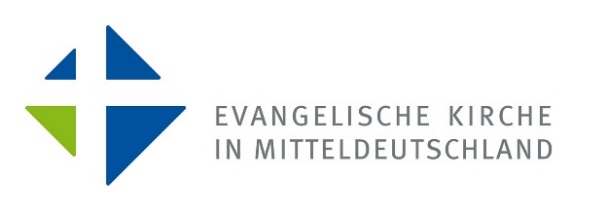 Frau/Herr __________________________________________________________________________________________beschäftigt im / in der __________________________________________________________________________________________(kirchliche Stelle)wird mit Aushändigung und unter Hinweis auf das anliegende Merkblatt wie folgt auf das Datengeheimnis gemäß § 26 DSG-EKD verpflichtet:Es ist untersagt, personenbezogene Daten unbefugt zu verarbeiten (Datengeheimnis).Das Datengeheimnis besteht auch nach Beendigung der Tätigkeit fort.Verstöße gegen das Datengeheimnis sind Pflichtverletzungen und können dienstrechtlich, arbeitsrechtlich, urheberrechtlich, strafrechtlich, disziplinarrechtlich geahndet werden und Haftungstatbestände auslösen.____________________________________________________Ort, Datum_________________________________________________________Unterschrift der/des Mitarbeitenden_________________________________________________________Unterschrift der Vertreterin/des Vertreters der kirchlichen StelleOriginal zur Personalakte Kopie an den Mitarbeitenden